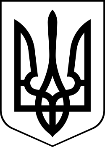 МЕНСЬКА МІСЬКА РАДА(двадцята сесія восьмого скликання) РІШЕННЯ24 червня 2022 року	м. Мена	№ 224Про розгляд клопотання ПрАТ «Корпорація» Інтерагросистема» щодо прощення боргу за мировою угодоюРозглянувши клопотання ПрАТ «Корпорація «Інтерагросистема»  від 20 травня 2022 року № 15 щодо прощення боргу за мировою угодою, враховуючи те що мирова угода, відповідно до якої ПрАТ «Корпорація «Інтерагросистема» зобов’язувалося виплатити у добровільному порядку Менській міській раді суму основного боргу за останнім (четвертим) платежем по Договору про пайову участь у створенні і розвитку інженерно-транспортної та соціальної інфраструктури м. Мена від 16 серпня 2016 року 315354,00 грн. двома платежами: 150000,00 грн. - до 01 жовтня 2021 року та 165354,00 грн. - до 01 листопада 2021 року, а також до 01 грудня 2021 року виплатити у добровільному порядку міській раді суму штрафних санкцій, нарахованих за порушення строку сплати останнього (четвертого) платежу по Договору, з яких інфляційні втрати 30480,49 грн, 3% річних 13504,00 грн., пеня 56815,56 грн., штраф 31535,40 грн. була затверджена ухвалою Господарського суду Чернігівської області від 19 жовтня 2020 року (справа № 927/44/20), тобто в разі своєчасного виконання зобов’язань введений в Україні 24 лютого 2022 року воєнний стан не повинен був вплинути на їх виконання; а також враховуючи зменшення надходжень до місцевого бюджету через воєнний стан та необхідність фінансування додаткових видатків, пов’язаних із забезпеченням життєдіяльності громади в умовах воєнного стану, керуючись ст. 26, 60 Закону України «Про місцеве самоврядування в Україні», Менська міська рада ВИРІШИЛА :Відмовити ПрАТ «Корпорація «Інтерагросистема» у прощенні боргу, що склався внаслідок невиконання Договору про пайову участь у створенні і розвитку інженерно-транспортної та соціальної інфраструктури м. Мена від  16 серпня 2016 року, визначеного в Мировій угоді, затвердженій ухвалою Господарського суду Чернігівської області від 19 жовтня 2020 року (справа №927/44/20), в повному обсязі.Контроль за виконанням рішення покласти на постійну комісію міської ради з питань планування, фінансів, бюджету, соціально-економічного розвитку, житлово-комунального господарства та комунального майна та на першого заступника міського голови О.Л. Неберу.ОВУВАННЯ (НДАННЯ ЦЕНТР СОЦІАЛЬНОГО ОБСЛУГОВУВАННЯ (НАДАННЯ СОЦІАЛЬНИХ Міський голова	Геннадій ПРИМАКОВ